Муниципальное автономное дошкольное учреждениедетский сад комбинированного вида №1 города ТомскаКонспектИндивидуального логопедического занятияТема: «Автоматизация в речи звука [Ш]”.Составила:учитель-логопед Чолокоглы Элла АлександровнаТомск-2023Конспект индивидуального логопедического занятияВид занятия: тренировочное.Дата проведения: Структура речевого нарушения: ФФН.Возраст группа: 6 лет, подготовительная группа.Тема: «Автоматизация в речи звука [Р]”.Приоритетная образовательная область: Речевое развитие.Интеграция образовательных областей: социально-коммуникативное, физическое развитие.Цель: Автоматизация звука Р в слогах, словах, предложениях.Задачи:Коррекционно-образовательные: Закрепить правильное произношение звука [Р] в слогах, словах, предложениях.Упражнять в согласовании имен существительных с числительными.Коррекционно-развивающие: Развивать слуховое и зрительное внимание, фонематический слух.Развивать артикуляторную, мелкую и общую моторику. Коррекционно-воспитательные: Развивать  самостоятельность, доброжелательность, отзывчивость в сотрудничестве с педагогом.Планируемые результаты (целевые ориентиры): ребенок может использовать речь для выражения своих мыслей и построения речевого высказывания в ситуации общения, может выделять звуки в словах, у ребенка складываются предпосылки грамотности, развита крупная и мелкая моторика, участвует в совместной деятельности, слушает взрослого и выполняет инструкции.Оборудование: картинки: шапка, шарф, шкаф, кошка, шалаш, камыш, малыш, шарик, матрешка, уши, лукошко, окошко, кувшин; волшебная шапка, карточки с заданиями, разноцветные ладошки для пальчиковой гимнастики, карандаши.Ход занятия:1.Создание мотивационного поля.- Здравствуй, сегодня у нас с тобой на занятии гости, давай поприветствуем друг друга?Привет! И помашем друг другу! Привет и улыбнемся. Здорово!2. Актуализация знаний.- Отгадай загадку: Мохнатенькая, усатенькая, молочко пьет, мягкие лапки, а в лапках царапки. Кто это?- Кошка.- Ну конечно это кошка. И вот в гости к нам пришла кошка – Шуня. Какой звук мы слышим первый в имени Шуня?- Ш- Верно. А значит, сегодня нам с тобой предстоит поработать с этим звуком, но перед этим нам нужно сделать, что?- Зарядку для губ и язычка.Артикуляционная гимнастика- Сначала нам надо размять язычок и выполнить гимнастику:Забор, Дудочка, Чистим зубки, Качели, ЛошадкаИзолированное произнесение звука [Ш]- Шипеть можно громко и тихо, долго и коротко (показываем движениями рук)- Что делал твой язык, когда ты произносил звук ? (превратился в чашечку) А ветерок сильный или слабый? (сильный). А ветерок был теплый или холодный? (теплый).- Кошка Шуня приготовила для нас задания. Посмотри, у нас на столе наша буква – Ш. и эта буква очень хочет подружиться с другими буквами. Давай попробуем их подружить и посмотрим, что вышло?Произнесение звука [Ш] в слогах ША-ШО-ШУ-ШИ-ШЭАШ-ОШ-УШ-ИШ-ЭШ- Ух ты! Какой ты молодец. А у кошки Шуни есть новое задание для нас, но чтоб понять, куда нам двигаться дальше, и где же спрятано наше следующее задание, надо отгадать загадку: На голове верхом сижу,И далеко всегда гляжу.Зимою ваши уши грею я,Угадай-ка, как зовут меня?- Шапка!- Верно, это шапка. Где в нашем кабинете шапка?- На подоконнике, возле окна.- Наверное там нас ждет следующее задание.Самостоятельное применение знаний на практике.- Смотри ка, а наша шапка не простая, а волшебная. Тут все предметы, которые в нее попадают, превращаются из «больших» – в «маленькие». Давай сыграем в игру «назови ласково»Картинки: шапка - шапочка, кошка-кошечка, лошадь-лошадка, шуба-шубка, кувшин – кувшинчик, карандаш – карандашик.- Какой ты молодец! Так быстро и легко справился с таким трудным заданием. Ой, а тут под шапкой еще задание, интересно, где оно на этот раз? Нам нужно снова отгадать загадку. Слушай внимательно: На квадратиках доскиКороли свели полки.Нет для боя у полковНи патронов, ни штыков - Шахматы.- Верно, где в нашем кабинете шахматная доска? Скорей туда.Развитие фонематического восприятия - Посмотри, на доске есть картинки. Давай назовем их и подумаем, какая картинка в ряду будет лишней и почему?Картинки: Камыши, Малыши,  ГусиСено, Шуба, ШашкиТишина, Персик, Кувшин- Все верно! Какой ты молодец. Следующее задание, мы получим, когда пройдем задание от кошки Шуни. У кошки лапки, а  у нас?- Ладошки!- Верно, посмотри, тут на столе разноцветные ладошки, наверное они и приведут нас к заданиюРечедвигательное упражнение. - Посмотри, правая ладошка какого цвета?- СинегоА левая ладошка?- Красного.- Молодец, давай попробуем не запутаться и отобьем «пять» правильной ладошкой.Ура! Ты молодец. А вот и наше последнее задание!Автоматизация [Ш] в предложениях- Кошка Шуня очень любит слушать сказки. Давай сделаем ей приятно и попробуем придумать сказку про саму Шуню?На столе лежат картинки, которые нужно составить в правильном порядке и придумать сказку.Итог – сюрпризный момент!- А чтоб ты не забывал о нашей гостье, Шуня и я дарим тебе «фотографию» ее фотографию, которую нужно будет раскрасить в группе или дома.4. Рефлексия.Со всеми заданиями справился? Какой звук вам в этом помогал? Какое задание было самым интересным, что было трудно, за что ты себя похвалишь?Необходимые картинки.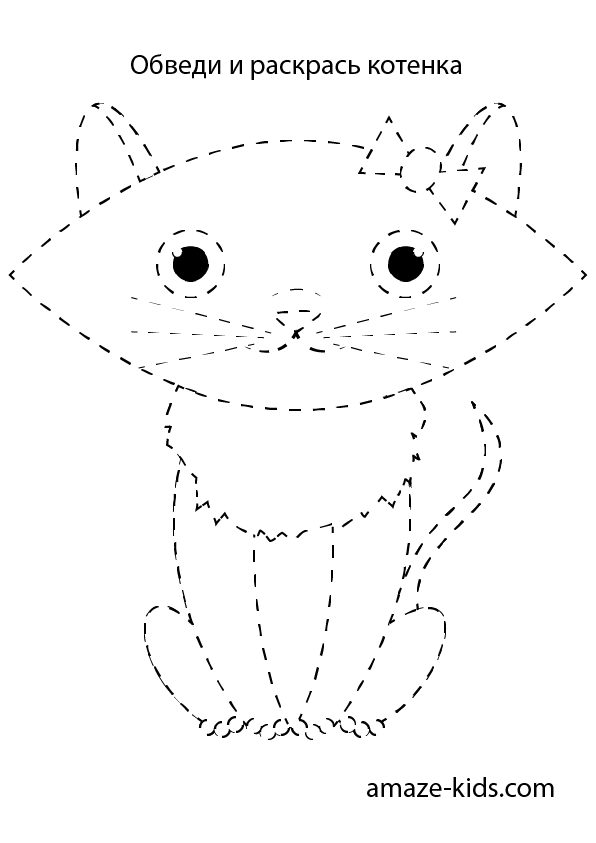 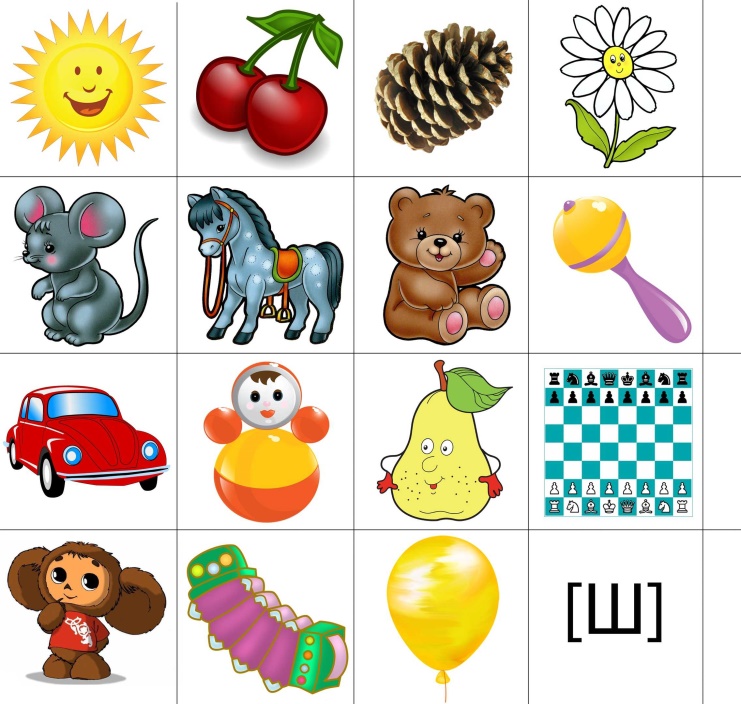 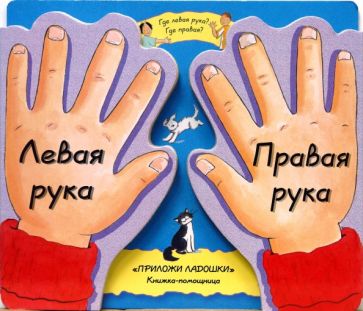 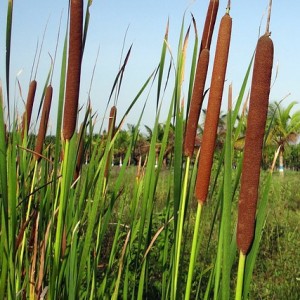 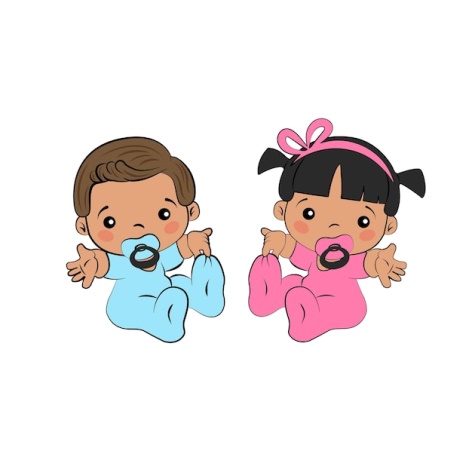 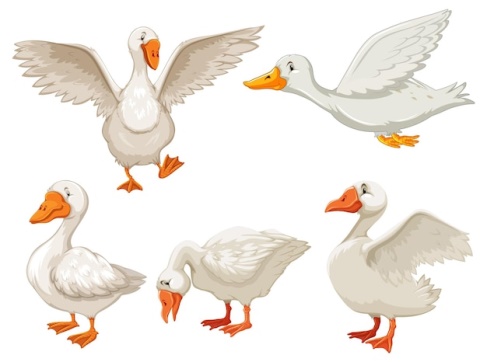 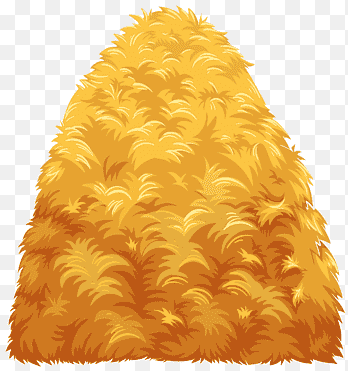 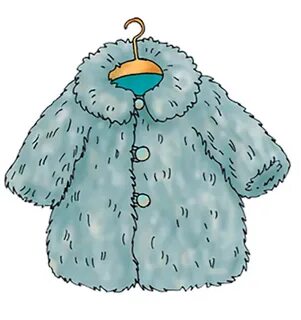 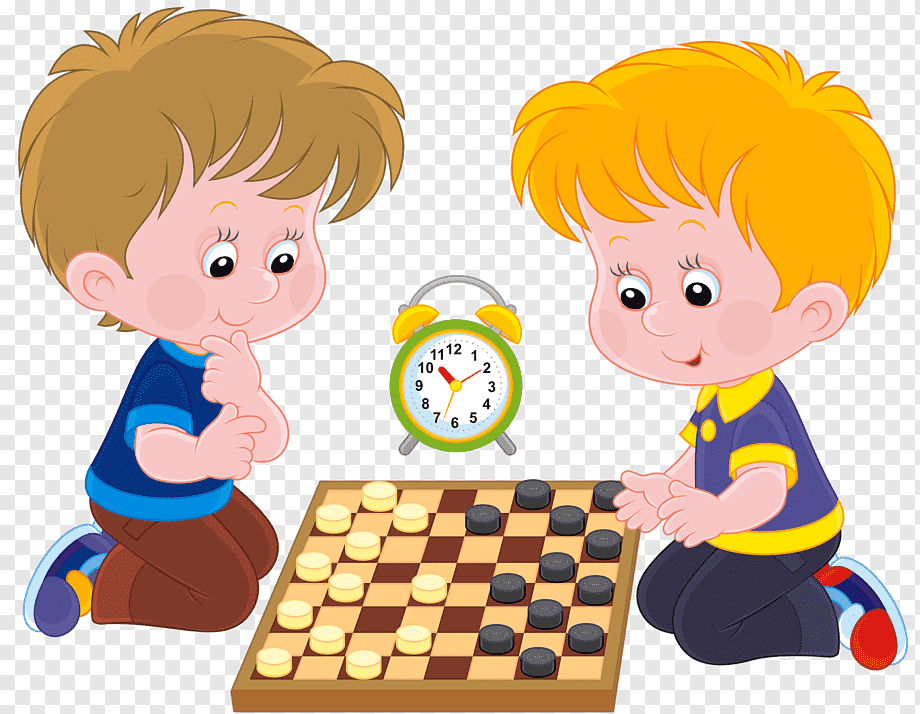 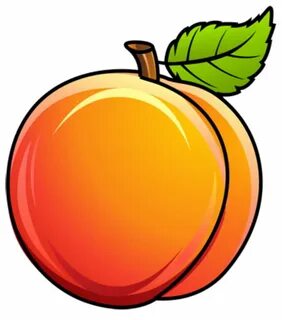 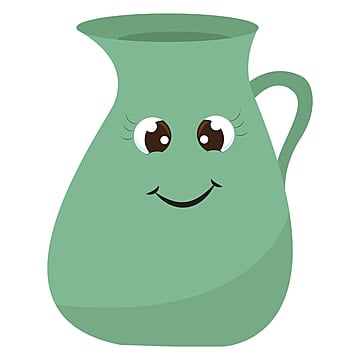 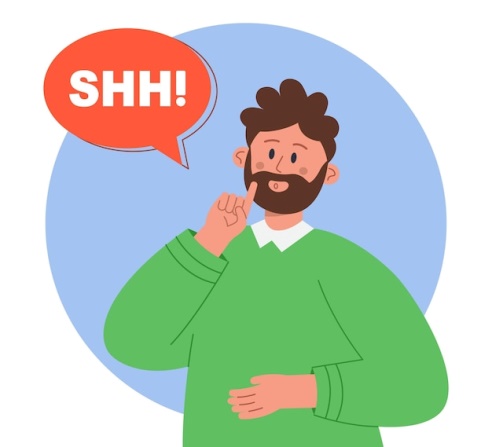 